VIII Convegno delle Caritas parrocchiali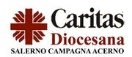 Chiamati ad essere collaboratori del Regno di Dio23-24 ottobre 2015Scheda di iscrizioneCaritas/Cda  della Parrocchia  _______________________________________________________parroco_________________________________________________________________________per comunicazioni:  Caritas diocesana Salerno Campagna Acerno  -  Via Bastioni, 4, 84128 Salerno  -  Tel/Fax 089 226000email:caritas.promozione@gmail.comNome e cognomecellemail23 ott.24 ott.